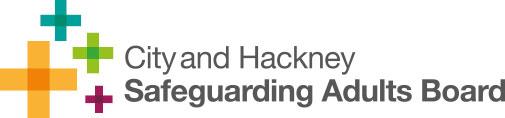 JO-JO SAFEGUARDING ADULTS REVIEW LEARNING EVENTThe Board will be holding two learning events for staff to find out more about the most recent SAR and how you can implement the learning into your own practice. The event will be taking place on 30th September 2019 at the following locations: 11:00 – 12:30 at The Tomlinson Centre15:00 – 16:30 at The City of London Corporation If you would like to attend please email: CHSAB@hackney.gov.uk. Please state which session you would like to attend. 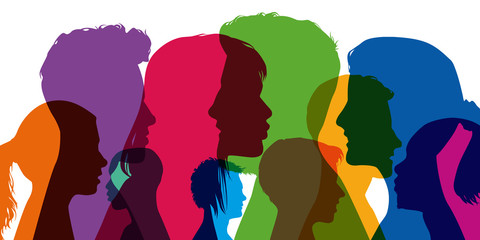 